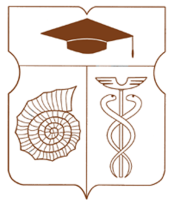 СОВЕТ ДЕПУТАТОВмуниципального округа АКАДЕМИЧЕСКИЙРЕШЕНИЕ__24 ноября 2022 года __ № __ 09-11-2022 __О внесении изменений в решение Совета депутатов муниципального округа Академический от 16 марта 2021 года №11-03-2021 «О согласовании направления средств стимулирования управы Академического района города Москвы на проведение мероприятий по благоустройству дворовых территорий Академического района города Москвы в 2021 году»В соответствии с постановлением Правительства Москвы от 26 декабря 2012 года № 849-ПП «О стимулировании управ районов города Москвы», рассмотрев обращение главы управы Академического района города Москвы от 23 ноября 2022 года № АК-08-812/2 (вх. 324-СД-4 от 24 ноября 2022 года) о согласовании направления средств стимулирования управы Академического района города Москвы на проведение мероприятий по благоустройству дворовых территорий Академического района города Москвы, Совет депутатов муниципального округа Академический решил:Внести следующие изменения в решение Совета депутатов муниципального округа Академический от 16 марта 2021 года №11-03-2021 «О согласовании направления средств стимулирования управы Академического района города Москвы на проведение мероприятий по благоустройству дворовых территорий Академического района города Москвы в 2021 году» (далее – решение):Пункт 1 решения изложить в следующей редакции: «1. Согласовать направление средств стимулирования управы Академического района города Москвы в сумме 220 000 (двести двадцать тысяч) рублей на проведение мероприятий по благоустройству дворовых территорий Академического района города Москвы в 2021 году в соответствии с Приложением к настоящему решению».Приложение изложить согласно приложению к настоящему решению.Направить настоящее решение в Департамент территориальных органов исполнительной власти города Москвы, префектуру Юго-Западного административного округа города Москвы, управу Академического района города Москвы.Опубликовать настоящее решение в бюллетене «Московский муниципальный вестник» и разместить на официальном сайте муниципального округа Академический www.moacadem.ru.Настоящее решение вступает в силу со дня его принятия.Контроль за исполнением настоящего решения возложить на главу муниципального округа Академический Ртищеву Ирину Александровну.Результаты голосования: «За» - 9 «Против» - 0 «Воздержались» - 0Глава муниципального округа Академический                                            		             Ртищева И.А. Приложениек решению Совета депутатов муниципального округа Академический от 24.11.2022 № 09-11-2022Направление средств стимулирования управы Академического района города Москвы на проведение мероприятий по благоустройству дворовых территорий Академического района города Москвы в 2021 год№Адрес проведения работ по благоустройствуОбщая сумма, руб.Разработка ПСД
(кол-во)1Вавилова ул., дом 2555 000,0012Вавилова ул., дом 35, корп.1, корп.255 000,0013Вавилова ул., дом 4355 000,0014Кржижановского ул., дом 23, корп.555 000,001ИТОГОИТОГО220 000,004